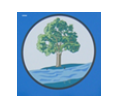 Year 2 Spring TermYear 2 Spring TermReady Steady ComprehendScience  Living things, habitats and PlantsReading BreadthTraditional Tales and PoetryReady Steady WriteThe Bog Baby(Instructions)Grandad’s Island(Information TextMathsMultiplication and DivisionLength and Measurement FractionsTimeShapeMathsMoneyMoneyScienceLiving Things and Their HabitatsLiving Things and Their HabitatsHistoryEvents beyond Living Memory(The Great Fire of London)Events beyond Living Memory(The Great Fire of London)GeographyComparison Study(London and Nairobi) Comparison Study(London and Nairobi) Art & DesignDT: Mechanisms‘Wheels’Craft and Design‘Map it out’ComputingDigital PhotographyProgramming QuizzesPEDanceInvasion GamesPEYogaInvasion GamesMusicMusical MeMusical MeREWhat makes stories importantEaster Celebrations, Symbols and FeelingsPHSESafety and the Changing BodyCitizenship Learning links for homeMaths https://www.topmarks.co.uk/maths-games/5-7-years/addition-and-subtractionEnglish  https://www.bbc.co.uk/bitesize/topics/zd63xyc/articles/zncgvk7Science  https://pstt.org.uk/resources/curriculum-materials/Science-Fun-at-HomeMusic  https://www.bbc.co.uk/bitesize/subjects/z7tnvcwMaths https://www.topmarks.co.uk/maths-games/5-7-years/addition-and-subtractionEnglish  https://www.bbc.co.uk/bitesize/topics/zd63xyc/articles/zncgvk7Science  https://pstt.org.uk/resources/curriculum-materials/Science-Fun-at-HomeMusic  https://www.bbc.co.uk/bitesize/subjects/z7tnvcwReading for pleasureResearch shows that reading for pleasure has many non-literacy benefits including improving relationships with others and improving wellbeing throughout life.  It has social benefits and can make people feel more connected to the wider community.  Reading increases a child's understanding of their own identity, improves empathy and gives them an insight into the word view of others.Children with more positive attitudes towards reading are more likely to read at or above the expected level for their age and make significantly more progress in vocabulary, spelling and maths than children who read very little.  There is a strong link between the amount of reading for pleasure children do and their reading achievement.Research shows that reading for pleasure has many non-literacy benefits including improving relationships with others and improving wellbeing throughout life.  It has social benefits and can make people feel more connected to the wider community.  Reading increases a child's understanding of their own identity, improves empathy and gives them an insight into the word view of others.Children with more positive attitudes towards reading are more likely to read at or above the expected level for their age and make significantly more progress in vocabulary, spelling and maths than children who read very little.  There is a strong link between the amount of reading for pleasure children do and their reading achievement.